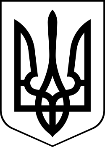 МЕНСЬКА МІСЬКА РАДА(тринадцята сесія восьмого скликання) РІШЕННЯ05 листопада 2021 року	м. Мена	№ 649Про встановлення тарифів на теплову енергію, її виробництво, транспортування та постачання, послугу з постачання теплової енергії, АКЦІОНЕРНОМУ ТОВАРИСТВУ «ОБЛТЕПЛОКОМУНЕНЕРГО» для потреб бюджетних установ, інших споживачів (крім населення)Відповідно до ст. 26 Закону України «Про місцеве самоврядування в Україні», ст. 20 Закону України «Про теплопостачання», ст. 4 Закону України «Про житлово-комунальні послуги», Порядку формування тарифів на теплову енергію, її виробництво, транспортування та постачання, послуги з постачання теплової енергії, затвердженого постановою Кабінету Міністрів України від 01 червня 2011 року № 869, згідно з розрахунками АКЦІОНЕРНОГО ТОВАРИСТВА «ОБЛТЕПЛОКОМУНЕНЕРГО», Менська міська радаВИРІШИЛА:Встановити АКЦІОНЕРНОМУ ТОВАРИСТВУ «ОБЛТЕПЛОКОМУНЕНЕРГО» тарифи на теплову енергію, які визначаються як сума тарифів на виробництво теплової енергії, транспортування та постачання на рівні:для потреб бюджетних установ:тариф на теплову енергію – 2 957,55 грн/Гкал (без ПДВ) за такими складовими:тариф на виробництво теплової енергії – 2 522,24 грн/Гкал (без ПДВ);тариф на транспортування теплової енергії – 382,00 грн/Гкал (без ПДВ);тариф на постачання теплової енергії – 23,31 грн/Гкал (без ПДВ);для потреб інших споживачів (крім населення):тариф на теплову енергію – 4 141,75 грн/Гкал (без ПДВ) за такими складовими:тариф на виробництво теплової енергії – 3 541,09 грн/Гкал (без ПДВ);тариф на транспортування теплової енергії – 577,35 грн/Гкал (без ПДВ);тариф на постачання теплової енергії – 23,31 грн/Гкал (без ПДВ);Узяти до відома, що структури тарифів на теплову енергію, її виробництво, транспортування, постачання, встановлених АКЦІОНЕРНОМУ ТОВАРИСТВУ «ОБЛТЕПЛОКОМУНЕНЕРГО» пунктом 1 цього рішення, визначено згідно з додатками 1-4 до цього рішення.Встановити АКЦІОНЕРНОМУ ТОВАРИСТВУ «ОБЛТЕПЛОКОМУНЕНЕРГО» тарифи на послугу з постачання теплової енергії на рівні:для потреб бюджетних установ – 3 549,06 грн/Гкал (з ПДВ);для потреб інших споживачів (крім населення) – 4970,10 грн/Гкал (з ПДВ).Тарифи на теплову енергію, її виробництво, транспортування та постачання, послуги з постачання теплової енергії, встановлені цим рішенням, вводяться в дію з 13 жовтня 2021 року та застосовуються до 30 вересня 2022 року за умови укладення договорів відповідно до вимог діючого законодавства України.АКЦІОНЕРНОМУ ТОВАРИСТВУ «ОБЛТЕПЛОКОМУНЕНЕРГО» повідомити споживачів про зміну тарифів на комунальні послуги у період, що не перевищує 15 днів з дати введення їх у дію.Відділу цифрових трансформацій та комунікації Менської міської ради забезпечити оприлюднення цього рішення.Рішення набирає чинності з дня його оприлюднення та діє до 30 вересня 2022 року.Контроль за виконанням рішення покласти на постійну комісію міської ради з питань планування, фінансів, бюджету, соціально-економічного розвитку, житлово-комунального господарства та комунального майна та заступника міського голови з питань діяльності виконавчих органів ради С.М. Гаєвого.Міський голова	Геннадій ПРИМАКОВ